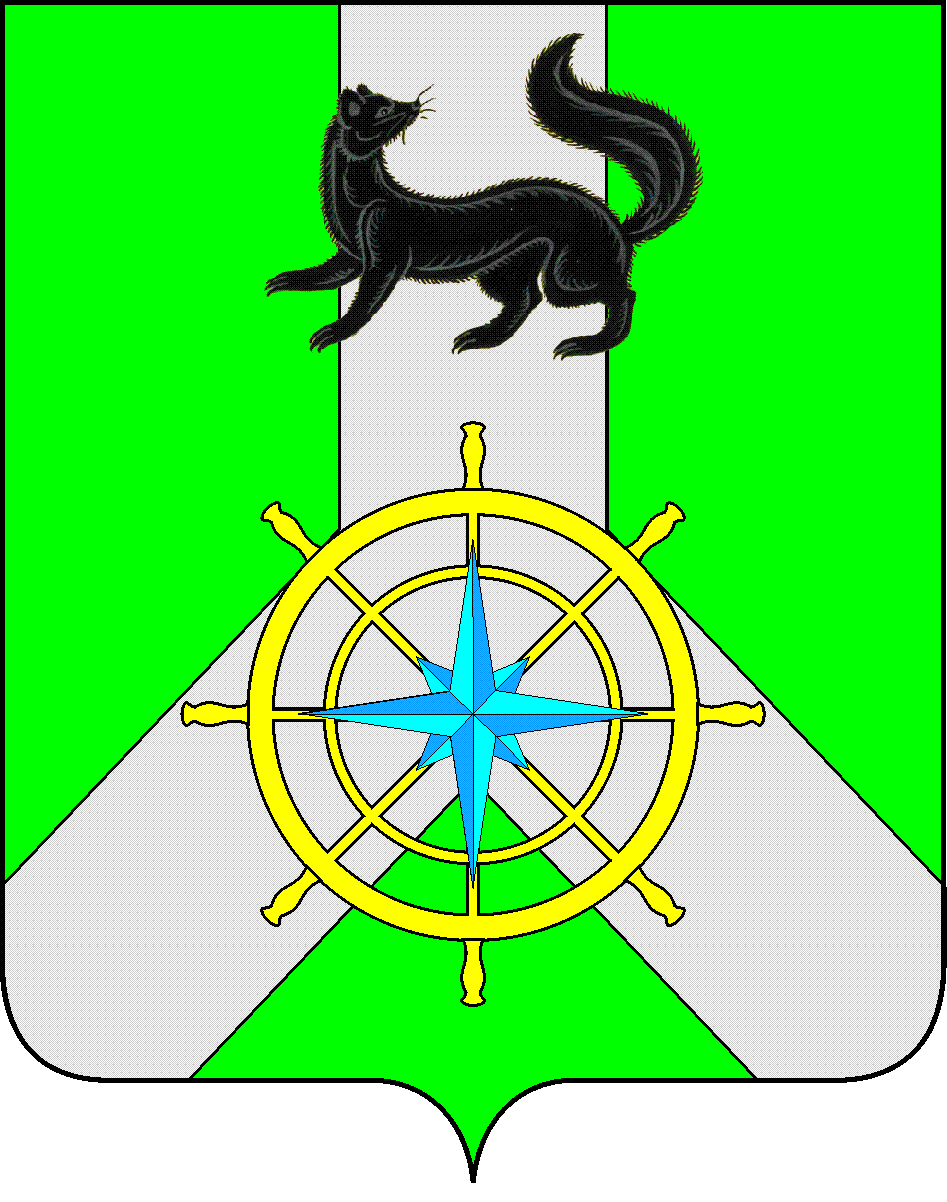 Р О С С И Й С К А Я  Ф Е Д Е Р А Ц И ЯИ Р К У Т С К А Я  О Б Л А С Т ЬК И Р Е Н С К И Й   М У Н И Ц И П А Л Ь Н Ы Й   Р А Й О НД У М А РЕШЕНИЕ №165/7В целях обеспечения эффективного использования муниципального имущества муниципального образования Киренский район, пополнения доходной части бюджета района, в соответствии с Федеральным законом от 06.10.2003г. № 131-ФЗ «Об общих принципах организации местного самоуправления в Российской Федерации», Федеральным законом от 21.12.2001г. N 178-ФЗ "О приватизации государственного и муниципального имущества", положением «О приватизации муниципального имущества муниципального образования Киренский район», утвержденным решением Думы Киренского муниципального района от 26.08.2015г. №91/6, положением «О порядке управления и распоряжения имуществом, находящимся в муниципальной собственности муниципального образования Киренский район», утвержденным решением Думы Киренского муниципального района от 28.12.2015г. № 135/6, Положением «О бюджетном процессе в муниципальном образовании Киренский район», утвержденным решением Думы Киренского муниципального района 30.05.2014г. №33/5, руководствуясь ст. 25,45,54,60 Устава муниципального образования Киренский район,ДУМА РЕШИЛА:Утвердить прогнозный план (программу) приватизации муниципального имущества муниципального образования Киренский район на 2022 год (приложение № 1).Решение подлежит официальному опубликованию в газете «Ленские зори» и размещению на официальном сайте администрации Киренского муниципального района www.kirenskrn.irkobl.ru в разделе «Дума Киренского района».Решение вступает в силу со дня его официального опубликования (обнародования).Председатель ДумыКиренского муниципального района					О.Н.АксаментоваМэрКиренского муниципального района					К.В. СвистелинПриложение №1 к решению Думы Киренского муниципального районаот «27» октября 2021г. №165/7ПРОГНОЗНЫЙ ПЛАН (ПОГРАММА)приватизации муниципального имущества муниципального образованияКиренский район на 2022 годПрогнозный план (программа) приватизации муниципального имущества муниципального образования Киренский район на 2022 год (далее именуется - План приватизации) разработан в соответствии с Федеральным законом от 21 декабря 2001 г. № 178 -ФЗ «О приватизации государственного и муниципального имущества», Федеральным законом от 6 октября 2003 г. № 131 -ФЗ «Об общих принципах организации местного самоуправления в Российской Федерации» с последующими изменениями и дополнениями, Положением «О приватизации муниципального имущества муниципального образования Киренский район», утвержденным решением Думы Киренского муниципального района от 26.08.2015г. №91/6,  Положением об организации продажи государственного или муниципального имущества на аукционе, утвержденного постановлением Правительства Российской Федерации от 12 августа 2002 г. № 585, Положением об организации и проведении продажи государственного или муниципального имущества в электронной форме, утвержденное постановлением Правительства РФ от 27 августа 2012 г. N 860, Положениями об организации продажи государственного или муниципального имущества посредством публичного предложения и без объявления цены, утвержденными постановлением Правительства Российской Федерации от 22 июля 2002 г. № 549, Положением «О порядке управления и распоряжения имуществом, находящимся в муниципальной собственности муниципального образования Киренский район», утвержденного решением Думы Киренского муниципального района от 28.12.2015г. № 135/6, Основная цель приватизации муниципального имущества в 2022 году - повышение эффективности использования муниципального имущества муниципального образования Киренский район, освобождение от непрофильного устаревшего имущества, пополнение бюджета района за счет средств, полученных от приватизации.Приватизация муниципального имущества осуществляется способами, предусмотренными Федеральным законом от 21.12.2001 №178-ФЗ «О приватизации государственного и муниципального имущества».Приватизация муниципального имущества, переданного в аренду субъектам малого и среднего предпринимательства, осуществляется в соответствии с Федеральным Законом от 22.07.2008 № 159-ФЗ «Об особенностях отчуждения недвижимого имущества, находящегося в государственной собственности субъектов Российской Федерации или в муниципальной собственности и арендуемого субъектами малого и среднего предпринимательства и о внесении изменений в отдельные законодательные акты Российской Федерации».Цена продажи такого имущества, определяется на основании отчета об оценке, проведенной в соответствии с Федеральным законом от 29.07.1998 №135-ФЗ «Об оценочной деятельности в Российской Федерации», и составляет за все объекты, расположенные по адресу: Иркутская область, Киренский район, г. Киренск, микрорайон Авиагородок, квартал Дорожный, ул. П Осипенко, 59 – 9 058 600 рублей, с рассрочкой платежа сроком на 5 лет (сумма поступлений на 2022 год приведена в таблице раздела 1 прогнозного плана (программы) приватизации муниципального имущества).Раздел  I. Приватизация муниципального имущества в 2022 годуРасходы на обеспечение приватизации и проведение предпродажной подготовки приватизации муниципального имущества, предусматриваются в расходной части бюджета муниципального образования Киренский район.Муниципальное имущество муниципального образования Киренский район, которое внесено в Прогнозный план (программу) приватизации муниципального имущества муниципального образования Киренский район и приватизация которого не завершена, подлежит включению в Прогнозный план (программу) на очередной финансовый год, на основании заключения о целесообразности включения имущества в Прогнозный план (программу), подготавливаемого комитетом по имуществу и ЖКХ администрации Киренского муниципального района.Раздел IIПрогноз поступления средств от приватизации муниципального имущества в бюджет муниципального образования Киренский район в 2022г.1. Поступление средств от приватизации муниципального имущества в 2020 и 2021 годах, в связи с предоставлением  преимущественного права приобретения арендатору, с рассрочкой платежа на 5 лет, в районный бюджет  в 2022 году составит 2 443 392,08 (два миллиона четыреста сорок три тысячи триста девяносто два) рубля 08 копеек, в том числе НДС 394 675, 59 рублей (из которых 75 338 рублей 52 копейки - доходы от приватизации земельных участков, на которых расположены приватизируемое муниципальное имущество муниципального образования Киренский район).2. Все средства, поступающие от приватизации муниципального имущества, перечисляются в бюджет муниципального образования Киренский район.3. Средства, поступающие от приватизации муниципального имущества, направляются на цели, определяемые решениями Думы Киренского муниципального района.4. Контроль за поступлением денежных средств от приватизации муниципального имущества муниципального образования Киренский район в бюджет района осуществляет отдел по управлению муниципальным имуществом комитета по имуществу и ЖКХ администрации Киренского муниципального района совместно с финансовым управлением администрации Киренского муниципального района, за их целевым использованием – финансовое управление администрации Киренского муниципального района, соответствующие контролирующие органы.5. Оплата приватизированного муниципального имущества осуществляется в сроки, устанавливаемые договором купли-продажи.6. Приватизация муниципального имущества, не включенного в настоящий План приватизации, может быть осуществлена на основании дополнений и изменений, утвержденных решением Думы Киренского муниципального района.7. Комитету по имуществу и ЖКХ администрации Киренского муниципального района предоставить на рассмотрение Думы Киренского муниципального района отчет об исполнении плана приватизации за 2022 г. до 01 марта 2023г. 27 октября 2021 г.г. КиренскОб утверждении прогнозного плана (программы) приватизации муниципального имущества муниципального образования Киренский район на 2022 год№ п/пНаименование объекта приватизации, его характеристикиПредполагаемые сроки приватизацииСведения об  использовании  в настоящее времяПродажная стоимость (руб. с учетом НДС)Способ приватизации1Арочный склад, назначение: нежилое, 1-этажный (подземных этажей-0), кадастровый (или условный) номер 38: 09:000000:251, общая площадь 477,5 кв.м., адрес объекта: Иркутская область, Киренский район, г.Киренск, мкр-н Мельничный, квартал Воронино, ул. Мира, д.50 расположен на земельном участке категория земель: земли населенных пунктов, разрешенное использование: для размещения арочного склада, кадастровый (или условный) номер 38:09:010203:70, площадь 495 кв.м., адрес объекта: Иркутская область, Киренский район, г.Киренск, микрорайон «Мельничный», кв. Воронино, ул.Мира,50(договор купли-продажи № 3 от 14.12.2020г.)До 31.12.2022гАренда ООО УК «Энергия»298184,40 руб. из них:за здание – 260759,52 руб.,за земельный участок – 37424,88 руб.  (по дог. №3 от 14.12.2020г.)159-ФЗ Федеральный закон от 22.07.2008 2Арочный склад, назначение: нежилое, 1-этажный (подземных этажей-0), кадастровый (или условный) номер 38:09:000000:252 общая площадь 481,1 кв.м., адрес объекта: Иркутская область, Киренский район, г.Киренск, мкр-н Мельничный, квартал Воронино, ул. Мира, д.50А, расположен на земельном участке категория земель: земли населенных пунктов, разрешенное использование: для размещения арочного склада, кадастровый (или условный) номер 38:09:010203:71, площадь 497 кв.м., адрес объекта: Иркутская область, Киренский район, г.Киренск, микрорайон «Мельничный», кв. Воронино, ул.Мира,50а(договор купли-продажи № 4 от 14.12.2020г.)До 31.12.2022гАренда ООО УК «Энергия»333487,68 руб. из них:за здание – 295574,04 руб.,за земельный участок – 37913,64 руб.  (по дог. №4 от 14.12.2020г.)159-ФЗ Федеральный закон от 22.07.2008 3Склад, назначение: нежилое, общей площадью 267,5 кв.м., количество этажей: 1, адрес (местонахождение) объекта: Иркутская область, р-н Киренский, г Киренск, мкр. Авиагородок, кв-л Дорожный, ул.П.Осипенко, д.59  кадастровый (или условный) номер 38:09:011001:36.Цена продажи  определена согласно отчета об оценке № 3220/21 от 13.07.2021г.613 400,00 рублей с рассрочкой сроком на 5 лет.До 31.12.2022гАренда ООО «Киренская промышленная корпорация»122680,00 руб.159-ФЗ Федеральный закон от 22.07.20084РММ, назначение: нежилое здание, общей площадью 931 кв.м., адрес (местонахождение) объекта: Иркутская область, р-н Киренский, мкр. Авиагородок, кв.- Дорожный, ул.П.Осипенко, д.59, кадастровый  номер 38:09:011001:39Цена продажи  определена согласно отчета об оценке № 3220/21 от 13.07.2021г.2 078 500,00 рублей с рассрочкой сроком на 5 лет.До 31.12.2022гАренда ООО «Киренская промышленная корпорация»415700,00 руб.159-ФЗ Федеральный закон от 22.07.20085Здание, назначение: нежилое, 1-этажный, общей площадью 267,5 кв.м., адрес (местонахождение) объекта: Иркутская область, Киренский район, г.Киренск, мкр. Авиагородок, квартал Дорожный, ул. П.Осипенко, д.59, кадастровый номер 38:09:011001:69Цена продажи  определена согласно отчета об оценке № 3220/21 от 13.07.2021г.459 600,00 рублей с рассрочкой сроком на 5 лет.До 31.12.2022гАренда ООО «Киренская промышленная корпорация»91920,00 руб.159-ФЗ Федеральный закон от 22.07.20086Здание, назначение: нежилое, общей площадью 231,2 кв.м., адрес (местоположение) объекта: Иркутская область, Киренский район, г.Киренск, мкр. Авиагородок, ул. П.Осипенко, д.59, кадастровый номер 38:09:011001:79Цена продажи  определена согласно отчета об оценке № 3220/21 от 13.07.2021г.743 300,00 рублей с рассрочкой сроком на 5 лет.До 31.12.2022гАренда ООО «Киренская промышленная корпорация»148660,00 руб.159-ФЗ Федеральный закон от 22.07.20087Нежилое здание, назначение: нежилое, общей площадью 51,5 кв.м., адрес (местоположение) объекта: Иркутская область, Киренский район, г.Киренск, мкр. Авиагородок, ул.П.Осипенко, д.59, кадастровый номер 38:09:011001:78Цена продажи  определена согласно отчета об оценке № 3220/21 от 13.07.2021г.156 500,00 рублей с рассрочкой сроком на 5 лет.До 31.12.2022гАренда ООО «Киренская промышленная корпорация»31300,00 руб.159-ФЗ Федеральный закон от 22.07.20088Нежилое здание, назначение: нежилое, общей площадью 30,2 кв.м., адрес (местоположение) объекта: Иркутская область, Киренский район, г.Киренск, мкр. Авиагородок, ул.П.Осипенко, д.59, кадастровый номер 38:09:011001:77Цена продажи  определена согласно отчета об оценке № 3220/21 от 13.07.2021г.203 100,00 рублей с рассрочкой сроком на 5 лет.До 31.12.2022гАренда ООО «Киренская промышленная корпорация»40620,00руб.159-ФЗ Федеральный закон от 22.07.20089Гараж, назначение: нежилое здание, общей площадью 217,1 кв.м., адрес (местоположение) объекта: Иркутская область, Киренский район, г.Киренск, мкр. Авиагородок, кв-л Дорожный, ул.П.Осипенко, д.59, кадастровый номер 38:09:011001:40Цена продажи  определена согласно отчета об оценке № 3220/21 от 13.07.2021г.659 600,00 рублей с рассрочкой сроком на 5 лет.До 31.12.2022гАренда ООО «Киренская промышленная корпорация»131920,00 руб.159-ФЗ Федеральный закон от 22.07.200810Здание, назначение: нежилое, общей площадью 1 354,9 кв.м.,  адрес (местоположение) объекта: Иркутская область, Киренский район, г.Киренск, мкр. Авиагородок, кв-л Дорожный, ул.П.Осипенко, д.59, кадастровый номер 38:09:011001:70Цена продажи  определена согласно отчета об оценке № 3220/21 от 13.07.2021г. 2 646 800,00 рублей с рассрочкой сроком на 5 лет.До 31.12.2022гАренда ООО «Киренская промышленная корпорация»529360,00 руб.159-ФЗ Федеральный закон от 22.07.200811Здание, назначение: нежилое, общей площадью 408,6 кв.м., количество этежей:1, в том числе подземных: 0, адрес (местоположение) объекта: Иркутская область, Киренский район, г.Киренск, мкр. Авиагородок, ул.П.Осипенко, д.59, кадастровый номер 38:09:011001:75Цена продажи  определена согласно отчета об оценке № 3220/21 от 13.07.2021г.1 277 100,00  рублей с рассрочкой сроком на 5 лет.До 31.12.2022гАренда ООО «Киренская промышленная корпорация»255420,00 руб.159-ФЗ Федеральный закон от 22.07.200812Сооружение, пилорама, площадь 134 кв.м., адрес (местоположение) объекта: Иркутская область, Киренский район, г.Киренск, мкр. Авиагородок, ул.П.Осипенко, д.59, кадастровый номер  38:09:011001:76Цена продажи  определена согласно отчета об оценке № 3220/21 от 13.07.2021г.220 700,00 рублей с рассрочкой сроком на 5 лет.До 31.12.2022гАренда ООО «Киренская промышленная корпорация»44140,00 руб.159-ФЗ Федеральный закон от 22.07.2008ИТОГО:2 443392,08